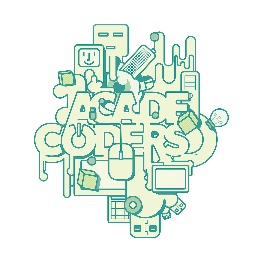 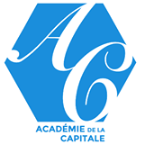 ACADECODERS 2017 Minecraft EDU - Ages 6 and upFoundations of Web Development - Minecraft Pi - Ages 8 and upMinecraft EDU - Due to popular demand, AcadeCoders will be featuring 1 week of Minecraft Edu Worlds as the first session to celebrate the start of summer! Minecraft gives AcadeCoders of all ages the freedom to be creative, pushing their imaginations to the limit and allowing them to be creative and to problem solve in ways not possible in the real world.  While having fun, the game engages them in higher-level critical thinking. Minecraft is also a very social game, where AcadeCoders work as a team to overcome challenges. When they work together, they build a positive play climate, learn the benefits of collaboration and organic teamwork. Furthermore, Minecraft Fun Breaks are part of the daily routine for every AcadeCoders session.Foundations of Web Development - AcadeCoders will learn about Full Stack web development, the entire package to designing and building a full-scale website. It is divided into two disciplines that make the practice of web development whole.The first discipline is front-end development, which is the interaction between the user and the site itself. This is built with HTML as the skeleton of the site, CSS to provide the aesthetic features, and JavaScript for interactions and animations. The second discipline is back end development, which takes a site from a static page to a dynamic application. This is built with a variety of tools, and the AcadeCoders will be following the popular M.E.A.N. stack. This stack contains (M)ongoDB for handling databases (E)xpress.js for building the framework (A)ngular.js for providing a structural front-end framework for dynamic web apps, and (N)ode.js. Node.js allows the creation of Web servers and networking tools using JavaScript. With the combination of these two disciplines; the AcadeCoders will be able to build a website from scratch with various logic and features.  As a bonus, AcadeCoders Weeks 2 and 3 will learn the fundamentals of light, shadow, exposure and composition to take good photos and use Adobe Photoshop to enhance their website’s overall look. That’s why AcadeCoders 2017 Foundations of Web Development is an in-depth camp experience that allows AcadeCoders to come in for several weeks and build upon their accumulated weekly knowledge to develop a website from scratch. Or AcadeCoders can come in for a week to learn specific aspects of web development and leave with a finished product using pre-developed components. Minecraft Pi - AcadeCoders will get to know the Raspberry Pi and code using Python.  When combined with the amazing world of Minecraft, it will become even more fun to learn complex codes! Minecraft Pi allows young minds to learn not only how to build worlds and problem solve creatively, but how to write actual computer programmes that will allow them to do even more amazing things in the Minecraft world!  And, through Raspberry Pi, AcadeCoders will learn about hardware, Linux OS (through Raspbian) and installations – things that make a computer run! (Option to purchase Raspberry Pi Kit from AcadeCap Intl. School)Hackathon - The word "hackathon" is a combination of the words "hack" and "marathon", where "hack" is used in the sense of exploratory computer programming. Hackathon Week will present a daily opportunity for AcadeCoders to work together designing apps to tackling real-life issues. The objective of this session is to boost creativity as well as coding, problem-solving and communication skills and, at the same time, make the world a better place. Weekly Sessions Enhanced by: The maximum session size is 12 due to the number of available laptops. If a session is full, you may still register; however, you must provide your own laptop. *Each session is designed for different age groups. Kindly check the session descriptions as some sessions may accommodate younger children.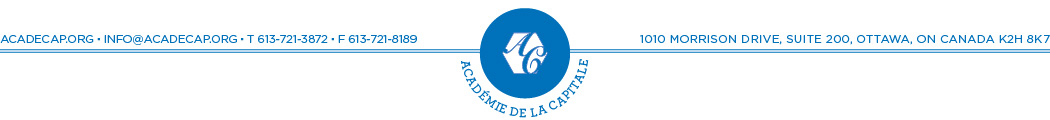 Week 1: Minecraft EduWeek 1: June 26 – June 30	Minecraft EDU WORLDS AcadeCoders let their imagination run wild building, creating and imagining new worlds and joining in adventures with friends. Campers will use Minecraft Edu as they progress through structured projects in a safe virtual environment. They will work collaboratively and in-depth, gathering resources, crafting, building and exploring their worlds.  Open to ages 6 and up. Week 2 to 5: Foundations of Web DevelopmentWeek 2: July 4 – July 7 		[FRONT END] html/css + BOOTSTRAP & FOUNDATION (FRONT-END FRAMEWORKS)HTML is the language of the web and CSS provides the stylist designs on all your favourite websites.  AcadeCoders will learn about HTML and how to create a web page with text and images.  They will learn how to use the Cascading Style Sheets (CSS) to change the colour, font and layout of their webpages. Finally, they will create an original web page, which they will be able to share with their friends and family at the end of the week. Ages: 8 – 9, 10 – 11 and 12 - 14.Week 3: July 10 – July 14 	[FRONT END] javascript, DOM, AND JQUERYJavaScript has grown to be the essential programming to learn for any web or browser development.  AcadeCoders will learn the fundamentals of JavaScript, from writing their first “Hello World” to understanding Object Oriented Programming. They will focus on using JavaScript for the web by learning to manipulate the DOM and jQuery to develop complex graphics and animations to their new/existing/pre-developed web sites.   Ages: 9 –11 and 12 - 14.Week 4: July 17 – July 21	[BACK END] INTRODUCTION TO BACKEND PROGRAMMINGThe Back End: the curtain behind all websites. The AcadeCoders will be introduced to the back end of web development; understanding its central role in providing the key functionality of having websites running in our browsers. They will learn all aspects of the command line, fundamental HTTP requests, and an Introduction to Node.js. Ages 9 – 10 and 12 – 14.Week 5: July 24 – July 28 	[BACKEND] INTRODUCTION TO THE M.E.A.N. STACK + FInal Project AcadeCoders will learn how to get their new/existing/pre-developed websites running on a local host server using the M.E.A.N. stack (MongoDB, Express.js, Angular.js, Node.js). They will be introduced to databases with MongoDB, building fronted frameworks with Angular.js, using Express.js, and developing the back end of a website using Node.js and RESTful API. AcadeCoders will be also be taught complex concepts in developing the backend such as developing modules, RESTful routing, and authentication. They will be expected to greatly improve on their existing site and/or develop a site of their choice; whether it is a mini web application or a blog. Ages: 9 – 10 and 11 – 14.Week 6 to 7: Minecraft PiWeek 6: July 31 – August 4	MineCraft pI	Minecraft Pi brings together programmers of all experience levels!  It will introduce AcadeCoders to the components of a mini-computer, the Raspberry Pi. They will learn how to set it up and use it. They will also gain experience in Python programming by using the Python library for Minecraft Pi. The campers will use their imagination to build cities, villages, worlds and much more. In this session, AcadeCoders will both learn and play! On Friday afternoon, families and friends will be invited to explore the customized worlds and meet with their creators. Ages: 9 – 10 and 11 – 14.Week 7: August 8 – August 11	MineCraft pIMinecraft Pi brings together programmers of all experience levels!  It will introduce AcadeCoders to the components of a mini-computer, the Raspberry Pi. They will learn how to set it up and use it. They will also gain experience in Python programming by using the Python library for Minecraft Pi. The campers will use their imagination to build cities, villages, worlds and much more. In this session, AcadeCoders will both learn and play! On Friday afternoon, families and friends will be invited to explore the customized worlds and meet with their creators. Ages: 9 – 10 and 11 – 14.Week 8: HackathonWeek 8: August 14 – August 18	Hackathon Hackathon will present a daily opportunity for AcadeCoders to work together designing apps to tackle predetermined and/or own personal real-life problems. As unexpected things are sure to happen during the daily coding challenge, campers will need to think on their feet and be ready for anything - including jumping in and helping out other AcadeCoders to achieve a common goal.  AcadeCoders will be supported in the coding language in which they are most proficient.  On Friday afternoon, the final product will be presented to a Dragon’s Den style panel and their peers.  Open to ages 9 and up. Basic coding experience required.Additional InformationCamp Hours:		9:00 am – 4:00 pmPre & Post Camp Care:	8:00 am – 9:00 am; 4:30 pm – 5:30 pmLunch Program: 	Includes 2x pizza on Mondays (on 5-day weeks), hot lunch with dessert & fruit Tuesdays - FridaysContact Information:	Email us at info@acadecap.org or call 613-721-38721 Expert Instructor to 6 Campers Ratio for Personalized LearningPowerful Hardware Drawing LessonsPhotography SessionsAdobe Photoshop CourseEntrepreneurship TalksMinecraft Fun BreaksK2 Martial Art Jiu-jitsu ClassOutdoor ActivitiesAchievement Bracelets Collaboration with AcadeCoders++ Game Design Camp2017 SUMMER READING & WRITING PROGRAMME: Orton Gillingham Multisensory Teaching Sessions for CampersFor students with reading and writing difficulties, we offer Orton Gillingham-based multisensory teaching sessions, in addition to the activities provided during our AcadeCamp or AcadeCoders sessions. The OG multisensory teaching sessions will be offered for 1 hour, 5 times a week (4 times a week during holiday weeks), and the participant must register for at least 4 weeks, or preferably all summer, in order for the programme to be effective. If a student has not been evaluated previously, pre- and post-testing will be provided. With the Orton Gillingham approach, a student learns using the visual, auditory, kinesthetic, and tactile senses simultaneously.  The OG multisensory teaching sessions will take place within the 9:00 am – 4:00 pm camp day.Registration Form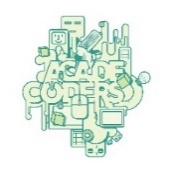 Selection of Weeks
Media Consent There are times we photograph or videotape the children participating in camp activities.  We will publish some of these pictures (i.e.: newsletters, websites, Facebook, twitter, brochures, newspaper ads, etc.), without naming individual campers. Académie de la Capitale/École internationale Acadecap International School is requesting permission to use photos/videos of your child. Please note that remuneration will not be given for the use of photos/videos.I give Académie de la Capitale/École internationale Acadecap International School permission to publish pictures of my childSignature of Parent/Guardian                           Date  
Registration FormSelection of Weeks
WaiverI hereby release and forever discharge Académie de la Capitale/École internationale Acadecap International School, its directors, its employees, agents and all persons authorized by it from any claim, damages, action or cause of action or otherwise that may result from either personal injury or property damage suffered by the said child engaging in school activities including field trips provided, however, that the school and its employees and agents exercise reasonable care.I hereby authorize the Administrators, staff and/or excursion supervisor(s) to act on my behalf as my agent(s) to engage medical attention or hospitalization if required on an emergency basis.Signature of Parent/Guardian                           Date  
 Registration FormSelection of Weeks
FinancesPlease make cheques to AcadeCap International School ASAP to ensure a spot as our camps fill up quickly.Payment by Interac e-Transfer: finance@acadecap.org (Please indicate child’s name in description and provide password in separate email.)Please note there are no refunds.